广东启琛建筑工程有限公司招聘信息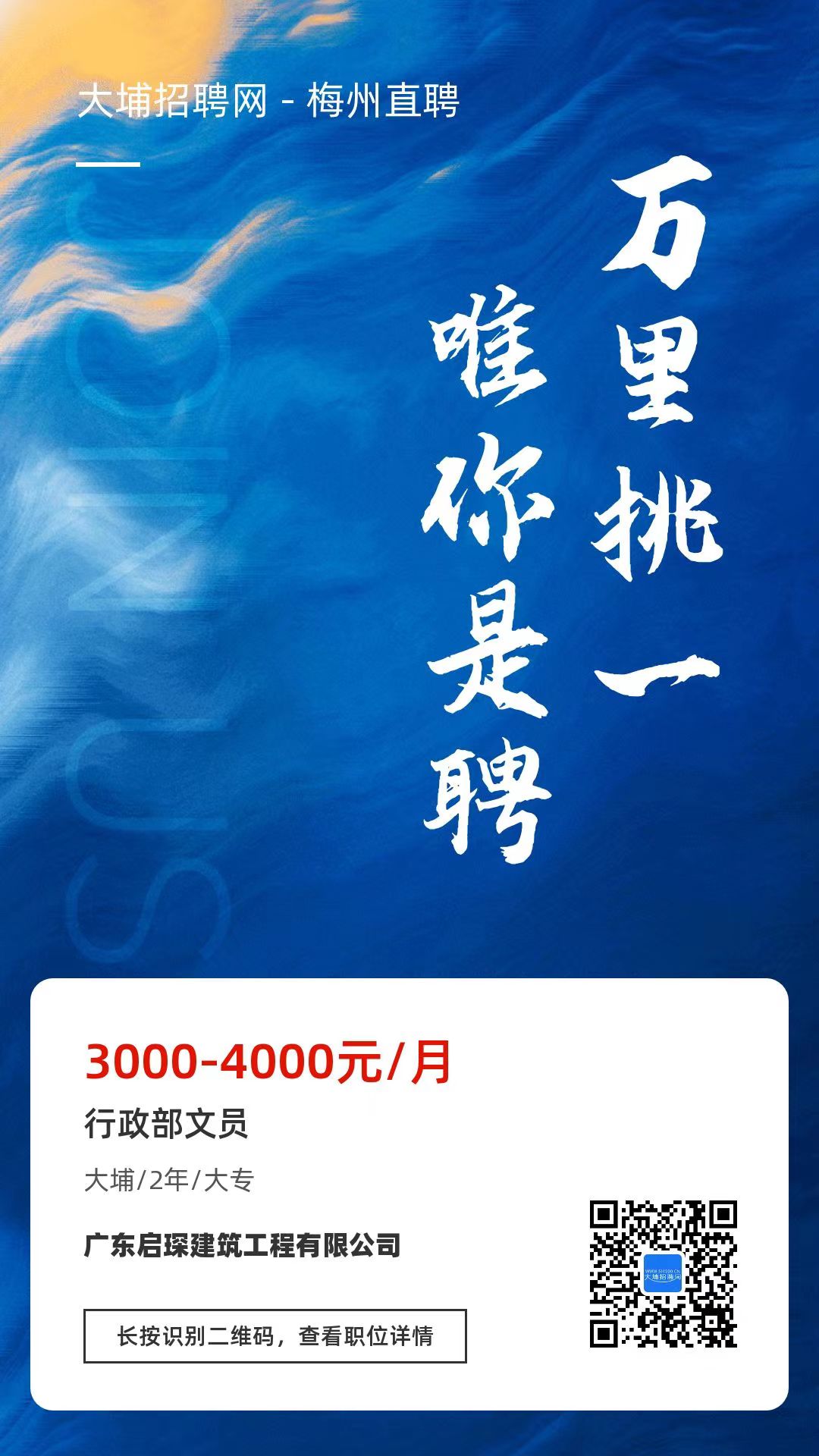 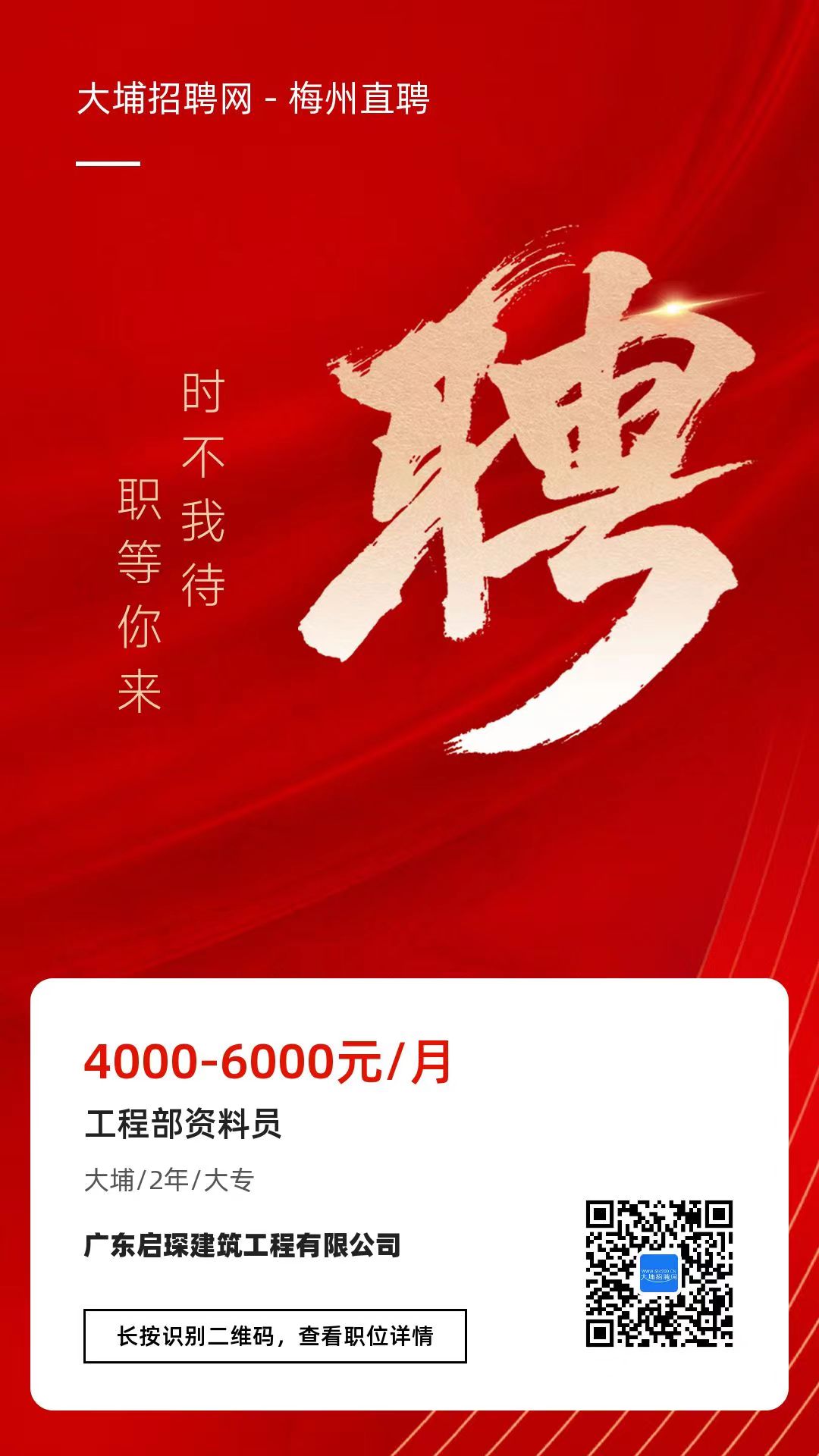 